Brussel sproutBy Joseph MCNeilisEvery night the little family have tea but there is always something left on the plate, that’s me.I’m Brussel… I’m a sprout… no matter how hard I try I’m always thrown out, in a bin , lobed about , or slid under a chair…I’m about to be thrown again…look out below…dog furWhy me… yuk now I’m in a muck well that’s that ;I’m stuck.Next day a vegetarian comes along…’’MHHH…YUMMY” they said.I began to tremble as I came closer their head.Then I felt chewed up and crummy oh no I’m in… (gulp) THEIR TUMMY.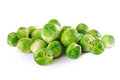 